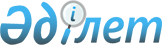 О ходе обмена информацией в электронном виде между налоговыми органами государств-членов Таможенного союза
					
			Утративший силу
			
			
		
					Решение Комиссии таможенного союза от 20 сентября 2010 года № 391. Утратило силу решением Коллегии Евразийской экономической комиссии от 17 июля 2018 года № 112.
      Сноска. Утратило силу решением Коллегии Евразийской экономической комиссии от 17.07.2018 № 112 (вступает в силу по истечении 30 календарных дней с даты его официального опубликования).
      Комиссия Таможенного союза решила:
      1. Принять к сведению информацию Руководителя экспертной группы по направлению "Косвенные налоги" Д.Е. Ергожина о ходе обмена информацией в электронном виде между налоговыми органами государств - членов Таможенного союза.
      2. Налоговым органам государств-членов Таможенного союза продолжить работу по совершенствованию информационного взаимодействия.
      Члены Комиссии Таможенного союза:
					© 2012. РГП на ПХВ «Институт законодательства и правовой информации Республики Казахстан» Министерства юстиции Республики Казахстан
				
От Республики
Беларусь
От Республики
Казахстан
От Российской
Федерации
А.Кобяков
У.Шукеев
И.Шувалов